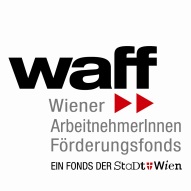 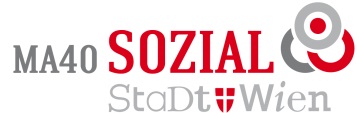 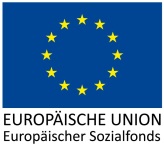 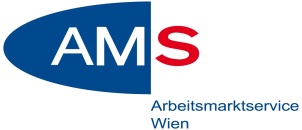 Businessplanfür ein Beschäftigungsprojekt für BezieherInnen einer Bedarfsorientierten Mindestsicherung (BMS)von 18-24 Jahrenin der Investitionspriorität 2.1 „Aktive Inklusion“(zweistufiges Verfahren / zweite Stufe)Inhaltsverzeichnis1. Unternehmensanalyse	3Alleinstellungsmerkmal	3Dienstleistungen und Produkte	3Marketinginstrumente	3Stärken	3Schwächen und Risiken	4Qualitätsmanagement	42. Ressourcen	4Lage der Betriebsstätte	4Inventar und Ausstattung	43. Markt-Umweltanalyse	4Einschätzung der Einnahmen (Eigenerlöse)	4Branchenvergleiche	5Einflussfaktoren	5Preise	5Arbeitskräftebedarf am ersten Arbeitsmarkt	5Erworbene Fähigkeiten und Kenntnisse der TeilnehmerInnen	5Marktdaten	54. Kosten	6Finanzplan	6Kosten/Transitarbeitsplatz	65. Kooperationen mit anderen Einrichtungen	6Kooperationen mit sozialen Einrichtungen	66. Zeitplan-Meilensteine	6Meilensteine	6Phasenplan	77. Anlagen	7BusinessplanDer Businessplan (Geschäftsplan) ist als Ergänzung zum Konzept zu sehen und soll die Projektumsetzung konkretisieren.Die im Businessplan dargestellten Sachverhalte sind mit möglichst aussagekräftigen externen Dokumentationen zu belegen.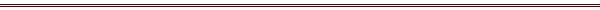 1. UnternehmensanalyseUnternehmensführung: Personen, Führungsstil, PlanungAlleinstellungsmerkmalWorin heben Sie sich von den anderen Unternehmen derselben Branche ab?Dienstleistungen und ProdukteWer nimmt Ihre Dienstleistungen/Produkte in Anspruch? Beschreiben Sie Ihre Zielgruppe in wirtschaftlicher Hinsicht. MarketinginstrumenteWie wollen Sie das Marketingbudget bestmöglich einsetzen?StärkenBeschreiben Sie Ihre Stärken.Schwächen und RisikenWo sehen Sie mögliche Schwächen und Risiken hinsichtlich der Umsetzung?QualitätsmanagementErläutern Sie, mit welchen Methoden Sie die Auslastung, die Teilnahmezufriedenheit und den arbeitsmarktpolitischen Erfolg sicherstellen und die Abläufe im Projekt optimieren werden.2. RessourcenLage der BetriebsstätteFühren Sie an, warum Ihrer Meinung nach die Lage für ein sozialintegratives Unternehmen  geeignet ist und begründen Sie Ihre Antwort.Inventar und AusstattungArbeitsplätze, Sozialräume, Garderoben, Küche, etc.3. Markt-UmweltanalyseMarktübersicht/Marktanalyse/MitbewerberInnenEinschätzung der Einnahmen (Eigenerlöse)BranchenvergleicheWie viele branchengleiche Betriebe gibt es im näheren Umkreis?EinflussfaktorenWas kann den Erfolg des Projekts positiv bzw. negativ beeinflussen? (Bevölkerung, Gesellschaft, Politik, Technologie, Gesamtwirtschaft, etc.)PreiseWelche Preise sollen verlangt werden und wie hoch sind die Preise der MitbewerberInnen?Arbeitskräftebedarf am ersten ArbeitsmarktWie stehen die Chancen, dass die Transitarbeitskräfte im Anschluss an das Projekt am ersten Arbeitsmarkt Fuß fassen können?Erworbene Fähigkeiten und Kenntnisse der TeilnehmerInnenGeben Sie an, ob die im Projekt erworbenen Fähigkeiten und Kenntnisse für die TeilnehmerInnen auch auf dem ersten Arbeitsmarkt gefragt sind.MarktdatenWie haben Sie die dargestellten Marktdaten ermittelt (z.B. eigene Erfahrungen, Untersuchungen, Marktforschungsunternehmen, Datenbanken, etc.)?4. KostenFinanzplanDie beigefügte Vorlage „Finanzplan Detailpläne“ ist zu verwenden.Kosten/TransitarbeitsplatzGeben Sie die Kosten pro Transitarbeitsplatz und Jahr an.Die Berechnung der Kosten pro Transitarbeitsplatz erfolgt auf Basis einer durchschnittlichen Jahresauslastung.Beispiel:Förderzeitraum 1. Jan. - 31. Dez., ab Jan. stehen 10 Transitarbeitsplätze (TAP) zur Verfügung, im Juli kommen 10 weitere hinzu. 
10 TAP von Jan. bis Dez.: 10 * 12 Monate = 120 
10 TAP von Juli bis Dez.: 10 * 6 Monate = 60 
120 + 60 = 180 / 12 Monate (ganzes Jahr) = 15 
Der Gesamtförderbedarf für den Zeitraum Jan. - Dez. dividiert durch 15 ergibt den anzugebenden Wert (Förderbedarf je TAP und Jahr).5. Kooperationen mit anderen EinrichtungenKooperationen mit sozialen EinrichtungenNennen Sie uns Ihre bereits bestehenden Kontakte zu sozialen Einrichtungen und jene, die Sie in Zukunft eingehen möchten.6. Zeitplan-MeilensteineMeilensteineDarstellung von besonders wichtigen Ereignissen/MaßnahmenPhasenplanStellen Sie die Projektphasen dar und legen Sie ein besonderes Augenmerk auf die Vollauslastung.7. AnlagenPlan der BetriebsstätteRecherchedokumentationenName des Projektes:Name des Projektträgers/der Projektträgerin:Laufzeit: AnsprechpartnerIn:Telefon:E-Mail: